All India Institute of Ayurveda (AIIA),Gautampuri, Sarita Vihar, Mathura Road,New Delhi – 110076.TENDER NOTICEPATIENT DIET KITCHEN AND CANTEEN SERVICES FOR ALL INDIA INSTITUTE OF AYURVEDA (AIIA)Sealed quotations under Two Bid System i.e. Technical Bid and Financial Bid are invited from reputed agencies having capacity to provide Patient Diet Kitchen Services and Canteen for 200 Bed Hospital at All India Institute of Ayurveda (AIIA) for one year. Schedule:-The detailed tender document is annexed. The tender document can also be downloaded from the All India Institute of Ayurveda, New Delhi website: www.aiia.gov.in  Submission of Technical Bid Tenders in the form of hard copies duly signed, stamped and page numbering on each page will be considered. The tenders – both Technical and Financial duly filled in the prescribed proforma at Annexures II &III shall be placed in sealed envelopes with a name of work written on the envelope and addressed to "The Director, All India Institute of Ayurveda, Gautampur, Sarita Vihar, New Delhi -110076The 1st envelope (Technical Bid) shall contain the DD of Tender Fee and EMD by the way of DD/FDR alongwith the documents as mentioned in the terms and conditions (Annexure - I). The 2nd envelope (Financial Bid) shall contain priced schedule of Quotation, duly signed, Stamped and page numbering by the authorized signatory of the bidder.The Technical bids shall be opened at 3.30 PM on 21.10.2019 in Committee Room, All India Institute of Ayurveda (AIIA), Gautampuri, Sarita Vihar, Mathura Road, New Delhi – 110076 in the presence of such bidders or their authorized representatives, who may wish to be present.The bidders, whose Technical bids are accepted, will be informed about the date of the opening of financial bids. All entries in the Technical bid in the proforma at Annexure II should be filled up clearly. No overwriting or cutting is permitted in financial bid. However, cutting, if any, in the Technical Bid must be initialed by the person authorized to sign the technical bids. The bidder shall submit documents mentioned in Annexure I with Technical Bid.Submission of Financial Bid:a) The Financial Bid of the Technically Qualified Bidder will ONLY be opened. b) The price schedule of quotation as per format enclosed, duly signed, stamped and page numbering by the authorized signatory of the bidder is to be submitted. The unit rate and prices shall be quoted by the bidder entirely in Indian Rupee to be entered in words also. c) The breakup of Basic Price, GST, other taxes/charges, if any to be clearly mentioned in Indian rupee only. d)  Financial Bid in any other form except in the specified format given in Chapter-7, will not be accepted and shall be SUMMARILY REJECTED. Both the above envelopes should clearly be marked on top of envelope about type of envelope i.e., details of contents in envelope (Technical Bid/Commercial Bid as the case may be), name of agency submitting the bid and addressed to "The Director, All India Institute of Ayurveda, Gautampur, Sarita Vihar, New Delhi -110076" The main envelope containing the Technical Bids, Financial Bids and Earnest Money Deposit must be superscribed ‘Tender for Patient Diet Kitchen and Canteen Services for All India Institute of Ayurveda’. Please note that the envelope containing Technical and Financial Bids are sealed properly, i.e. either wax or with adhesive cello tape on both ends. Rates quoted should be neat and clean without cutting/overwriting. EARNEST MONEY DEPOSIT:-a) The quotations with separate Technical and Financial bids filled in the specified proforma, viz Annexure II & III respectively along with an Earnest Money Deposit of Rs.2,50,000/- and Bank Draft from any scheduled bank for an amount of Rs.1,000/- (Rupees One Thousand  only) drawn in favor of “P&AO, Director, AIIA” payable at New Delhi towards non-refundable Tender Document Fee and addressed to the undersigned, should reach latest by  21.10.2019 up to 3:00 PMb) The EMD is returnable to the unsuccessful bidders after award of the contract. In case of successful bidder, the EMD would be refunded after furnishing the performance security.c) No interest is payable on the EMD.Unsigned and unstamped bids in unsealed/ stapled envelopes and bids without EMD (Earnest Money Deposit) shall be summarily rejected. No exemption whatsoever for payment of EMD shall be accorded except in the case of organizations specifically so exempted. SINCE, IT IS A PATIENT DIET KITCHEN/CATEEN SERVICES CONTRACT PACKAGE, TENDER FOR ANY PART OF THE SERVICES WILL NOT BE ACCEPTED. THE RATE OF THE TOTAL PATIENT DIET KITCHEN/CANTEEN SERVICES WILL ONLY BE CONSIDERED.Quotations qualified by such vague and indefinite expressions such as ‘subject to immediate acceptance’; ‘subject to prior sale’ etc. will not be considered. The quotations should be dropped in the Tender Box placed at All India Institute of Ayurveda (AIIA), Gautampuri, Sarita Vihar, Mathura Road, New Delhi – 110076, by the stipulated date and time. Tenders received after the date or in any other manner including speed post/post bag post/courier will not be accepted;Bidders should ensure that all the pages of bid document should be properly numbered in continuous order and that an Index should be provided to the bid document for quick reference to the requisite documents.Intending tenderer shall visit the Hospital Patient Diet Kitchen Site and get thoroughly acquainted with the site condition, nature and requirements of the work, requirement of other equipment, facilities for transport, labour and materials, access and storage for materials and removal of rubbish/Kitchen waste. Right to Accept / Reject:-a)The All India Institute of Ayurveda, New Delhi reserves the right to reject any or all tender without assigning any reason whatsoever. Also, Institute reserves the right to award any or part or full contract to any successful agency at its discretion and this will be binding on the tenderer.b)A bid submitted for a bid validity of shorter period may be rejected as non-responsive. c)Late Bid: Any bid received by the All India Institute of Ayurveda, New Delhi after dead       line as prescribed in the tender notice will be treated as late bid and will not be considered. 17.  Since it is a Patient Diet Kitchen/Catering Services Contract Package, tender for part of the requisite services will not be accepted. The rate of the total Patient Diet Kitchen/Catering services only will be considered.18.The bidder should have a place of business and the complete Postal Address, Telephone/Mobile / Fax / E-mail address, etc. should be provided, while submitting the completed tender form. Director, All India Institute of Ayurveda (AIIA), Email:aiianewdelhi@gmail.comTENDER DOCUMENTSub:	Tender for Patient Diet Kitchen and Canteen Services for All India Institute of Ayurveda (AIIA) – reg.  INTRODUCTION:- The All India Institute of Ayurveda (AIIA) is an autonomous organization under the aegis of Ministry of AYUSH. It will be a 200 bed referral hospital and also impart post graduate, doctoral, post- doctoral and super-specialty programme in major streams of Ayurveda.  The organization will broadly have two Wings – Hospital and Academic Wings.  The Hospital Wing will have various Units like Registration, OPD, IPD, Laboratory, Pharmacy, Radiology, OT etc.  The Academic Wing will comprise of Administration, Library, Conference/Class Rooms, Rooms of senior faculty members etc.1.QUALIFICATION CRITERIA FOR TECHNICAL BIDThe Bid is open to all eligible bidders, who deal in the Patient Diet Kitchen/Catering Services. The Patient Diet Kitchen/Catering Service provider agencies bidding for qualification should fulfill the following minimum requirement.i) Bidder should be reputed, experienced and financially sound Companies/ Agencies duly registered with Regional Labor Commissioner and also duly registered for EPF, ESI and Service tax, GST and having with a minimum turnover of Rs. 2 crore each per annum during the last three financial years i.e. 2016-17, 2017-18 and 2018-19.ii) Should have completed following Patient Diet Kitchen/Catering Services Contract satisfactorily during last three (3) years by or before the date of submission of the tender in a reputed organization (preferably in Hospitals) for at least three years.: Three similar Patient Diet Kitchen/Catering Services Contract each costing not less than Rs.20 Lakh ORTwo similar Patient Diet Kitchen/Catering Services Contract each costing not less than Rs.30 LakhOROne similar Patient Diet Kitchen/Catering Services Contract each costing not less than Rs.60 Lakh Note:	Similar Work mean running of Patient Diet Kitchen/Catering Services for minimum 80 Patient Diet Kitchen handling capacity in any Hospital/PSU/Educational Institutional Complex/Industrial Canteen/Govt. Canteen/Mess with high quality of workmanship etc.It had dealing for providing Patient Diet Kitchen/Catering Services of similar nature work mentioned above during last Three years nor has been penalized for inferior or poor quality in delivery of services. STATUTORY OBLIGATIONS OF THE CONTRACTOR:The contractor shall submit following documents:Copy of Labour license which should be valid till 2021 {Certificate under the Contract Labour (R&A) Act, 1970};License issued by Food Safety & Standards Authority of India (FSSAI).Copy of EPF Registration certificate;Copy of ESIC Registration certificate;Copy of PAN/TAN cards;Copy of GST Registration certificate;Copy of the Trade License essential for carrying out the activities under this contract.Affidavit duly notarized on Stamp Paper worth of Rs. 50/- from the contracting agency that it has not been banned/blacklisted by any Government Agency/Institute.Proof of the statutory payments viz, EPF, ESI regularly to the staff;Copies of at least similar running contracts with Central/State Government /Public Sector Undertakings/Autonomous Bodies/ reputed Hospitals/ Institutions/Organizations etc. during the last three years with details(the number of employees / workers employed by the organization, the period of contract of the contractor.)Audited accounts for the last three years;Copy of the agreement document with each page signed by the successful contractor for acceptance of the terms and conditions laid down by this Institute.Performance security deposit of Rs. 15,00,000/-(Rupees fifteen lakhs only) in the form of Bank Draft/Bank Guarantee/Fixed Deposit Receipt drawn in favour of Director, All India Institute of Ayurveda, New DelhiThe tendering contracting agencies should not have been delisted/ blacklisted by any Ministry/Institute of Govt. of India/Hospital/private agency.2. EVALUATION PROCESS: a)	Opening of envelope - 1 (containing technical bid) tenders in presence of bidders will be done immediately after closing of bid time as per date and time indicated above at AIIA, Sarita Vihar, New Delhi.b)	Immediately after opening of envelope – 1, Technical bids will be opened first in the presence of bidders as per date and time indicated above. c)	Evaluation of technical bids will be done by the Screening Committee of AIIA subsequently.d)	Financial bids of only the technically qualified agencies/organization/institutions will be opened in their presence on the date and time to be intimated them through Website/E-mail/Fax or Telephone (Details to be provided by bidders). (e)	The bids will be evaluated as follows-For Technical Bids, 70% weightage shall be assigned and for Financial Bids 30% weightage will be assigned. 50% score will be minimum qualifying marks for qualifying for financial bid.-The Proposal with the lowest cost will be given a financial score of 100 and other proposals given financial scores inversely proportional to their prices (actual cost projected by bidders) -LEC (Lowest Evaluated Cost)/EC(Evaluated cost)-The total score of both the technical and the financial bid shall be obtained by weighing the quality (Technical bid*0.70) and cost scores (Financial Cost*0.30) and adding them up. The highest point’s basis shall be considered for award of the contract as illustrated below:Highest points basis: On the basis of the combined weighted score for quality and cost, the Bidder shall be ranked in terms of the total score obtained. The proposal obtaining the highest total combined score in evaluation of quality and cost will be ranked as H-1 followed by the proposals securing lesser marks as H-2, H-3 etc. the proposal securing the highest combined marks and ranked H-1 will be invited for negotiations, if required and shall be recommended for award of contract.  As an example, the following procedure can be followed. In a particular case of selection of Bidder, it was decided to have minimum qualifying marks for technical qualifications as 70 and the weightage of the technical bids and financial bids was kept as 70: 30. In response to the RFP, 3 proposals, A, B & C were received. The technical evaluation committee awarded those 75, 80 and 90 marks respectively.  The minimum qualifying marks were 75.  All the 3 proposals were, therefore, found technically suitable and their financial proposals were opened after notifying the date and time of bid opening to the successful participants.  The price evaluation committee examined the financial proposals and evaluated the quoted prices as under:Proposal          Evaluated cost	A                   Rs.120. 	B                   Rs.100.	C                   Rs.110.Using the formula LEC / EC, where LEC stands for lowest evaluated cost and EC stands for actual cost projected by bidders, the committee gave them the following points for financial proposals: 	   A: 100 / 120 =   83 points 	   B: 100 / 100 = 100 points                C: 100 / 110 =   91 points In the combined evaluation, thereafter, the evaluation committee calculated the combined technical and financial score as under:  Proposal   A:    75x0.70 + 83x0.30 = 77.4 points.  Proposal   B:    80x0.70 + 100x0.30 = 86 points  Proposal   C:   90x0.70 + 91x0.30 = 90.3 points.  The three proposals in the combined technical and financial evaluation were ranked as under:  Proposal A:   77.4 points      : H3  Proposal B:   86 points         : H2  Proposal C:   90.3 points      : H1 Proposal C at the evaluated cost of Rs.110 was, therefore, declared Successful and recommended for negotiations/approval, to the competent authority.  Financial bids having any negotiation clause or condition shall be summarily rejected. 3.2 Technical bid Evaluation CriterionANNEXURE - ITERMS & CONDITIONS1.The Successful Tenderer will have to execute an Contract Agreement on Rs.100/- (Rs. One Hundred Only) Non Judicial Stamp Paper with the AIIA, Sarita Vihar, New Delhi) in the prescribed format given in Annexure VIII2.The contractor is to be entirely responsible for the execution of the contract in all respects in accordance with the terms and conditions as specified in the acceptance of tender.3.  PERIOD OF CONTRACT :-   In general, the contract will be valid initially for one year.  The period of the contract can be extended for further period at the discretion of the Director, All India Institute of Ayurveda, New Delhi, to a maximum of one year, on terms and conditions of the hospital, while accepting the tender.4.TRIAL PERIOD:- The contractor will be on trial for a period of three months from the date of operation of the kitchen/canteen services. If the Director, All India Institute of Ayurveda, New Delhi is satisfied with the quality of service being provided by the Contractor, the contract will be deemed to remain valid for the initial period of one year as laid down in this document.  In case the services are not found to be satisfactory the contract can be terminated by Director AIIA.  5. The successful tenderer will have to submit performance security deposit of Rs.15,00,000 (Rupees Fifteen lakhs only). The amount will be payable through Bank Draft/Bank Guarantee/Fixed Deposit Receipt drawn in favor of Director, All India Institute of Ayurveda, New Delhi. The validity of this bank draft shall be up to 60 days after expiry of contract period. The specimen of the Bank Guarantee is enclosed as Annexure – VI.6.The contractor will have to arrange the required manpower, material and other resources for the establishment and operation of Patient Diet Kitchen and Canteen services within a period of 15 days of the award of the Contract/Letter of Intent. 7.The Contractor shall be responsible for engaging adequate number of trained/semi-trained manpower required(mutually agreed) for providing good patient diet kitchen/canteen services in All India Institute of Ayurveda. The Kitchen personnel should consist of Site manager, Supervisor, Head Cook, Cooks, Cook mates, Masalchi, Distributors(stewards), store in-charge and cleaning personnel.  Cleaning of kitchen area, seating area adjacent kitchen will be in the scope of Canteen Contractor.  Therefore, the contract will have to engage house-keeping personnel for cleaning etc.  The material required for cleaning of floors, doors, furniture etc. will also be arranged by the contractor.8. Manager, Supervisor should be experienced and should have Hotel/Catering Diploma  of 3 years in Healthcare Industry. Certificate of the same should be attached. Head Cook & Cook should have at least 2-3 years experience of working in Healthcare Industry. Certificate of the same should be attached.SCOPE OF WORK9.The firm/agency will also be required to provide canteen services to the faculty, students, staff of the Institute(approximately 500 people) and the patients (1000 OPD patients/day) and their attendants visiting the Hospital. Number of persons may vary on day to day basis.10.The Canteen will be required to serve tea/coffee/cold drinks, snacks, high tea, lunch/dinner etc. in various official meetings, programs, seminars and functions organized by the Institute from time to time. In addition, people visiting All India Institute of Ayurveda in connection with various academic activities of the Institute also avail these services.  The prices of these items to be charged as per the contract rates or shall be decided beforehand in consultation with the Institute.11.While standard shift timings and attendance rules apply, the operations are across 3 shifts,24*7 operations for 365(or 366)days.12. The Patient Diet Kitchen service is basically meant for serving and making meals only for patients admitted in the Hospital as per the written instructions of Hospital Dietician/Ward Sister-In-Charge in the All India Institute of Ayurveda. It includes providing all raw material like Grocery, Spices, Fresh Vegetables, Fresh Fruits, Egg, Milk, Utensils etc. for preparation of Food and the distribution of the prepared fresh food items to each of the patients, bed-wise in the Patients Wards. This preparation and distribution of the food of the Patient Diet Kitchen Services should be managed efficiently, through trained and experienced Patient Diet Kitchen Manpower and Supervisory Management as per the approved time schedule of diets given by the Competent Authority of Institute from 6.00 am to 12.00 pm on all the 7 days of the week for a period of one year from the date of commencement of contract. Participating Bidders, who are in this business, are well aware that diets are different for different categories of patients. There are three major categories of patients: I)Those who can eat normal foods like rice, breads, eggs, fruits etc II)Those who can eat semisolid foods like khichadi, dalia etc III)Those who are very sick (n=50-100 patients) and can take only liquid diet or ryles feeds (milk or curd based with about 1-1.5 Kcal/ml energy). It may be high protein or low protein diet depending on patients (modification can be done under the guidance of dietitian) The complete details of the various types of the patient diets along with quantity  of each items being served and a sample menu of each of the diets may be seen at Annexure – IV & V.  This diet is only illustrative for the benefit of the contractor to enable him to quote the prices for his Financial Bid.  In cases where the diet plan may vary necessitated due to individual requirements, the cost for such meals will be worked out by the Institute and paid to the contractor 13.The Patient Diet Numbers would depend upon the Bed occupancy per day basis and the successful bidder will have to provide the food as per requirement. At present 25-30 patients are taking meals from hospital kitchen.14. The contractor has to cater to any additional need of All India Institute of Ayurveda, New Delhi on short notice (any increase in required manpower, duly paid), if any such need arises in the tenure of the Contract. 15.Taxes and Duties: The Contractor shall be entirely responsible for all Taxes, Duties, Food License Fees, etc. incurred until delivery of the contracted Services to the Purchaser. However, Sales tax/GST (not surcharge in lieu of Sales Tax/GST) in respect of the transaction between the Purchaser and the Supplier shall be payable extra, if so stipulated in the Letter of Award/Service Contract. 16.Applicable Law: The Contract shall be interpreted in accordance with the laws of the Union of India17.Dispute and Jurisdiction: Any legal disputes arising out of any breach of contract pertaining to the whole process of this tender shall be subject to the jurisdiction of Civil Court Delhi.           18.Force Majeure:The service provider shall not be liable for forfeiture of its performance security, liquidated damages, penalty or termination for default, if and to the extent that, its delay in performance or other failure to perform its obligations under the Contract is the result of an event of Force Majeure. For purpose of this Clause, “Force Majeure” means an event beyond the control of the Service Provider Agency and not involving the Service Provider Agency’s fault or negligence and not foreseeable. Such events may include, but are not limited to, acts of the All India Institute of Ayurveda, New Delhi either in its sovereign or contractual capacity, wars or revolution, fires, floods, epidemics, quarantine restrictions and freight embargoes. If a Force Majeure situation arises, the Service Provider Agency shall promptly notify the All India Institute of Ayurveda, New Delhi in writing with adequate proof of such conditions and the cause thereof. Unless otherwise directed by the All India Institute of Ayurveda, New Delhi in writing the Service Provider Agency continue to perform its obligations under the Contract as far as it is reasonably practical, and shall seek all reasonable alternative means for performance not prevented by Force Majeure event.19. INSPECTION OF KITCHEN   a) The inspections shall be carried out by the Hospital Canteen Committee or Inspection Committee constituted by Director, All India Institute of Ayurveda, New Delhi at the premises of the Institute, where the Service provider Agency is presently operating their Patient Diet Kitchen/Catering Services.b) Internal compliances must be adhered as per the NABH norms.c) The Contractor shall maintain Key Performance Records and performance indicators in prescribed formats (feedback forms) which will be reviewed by inspection and canteen committee of All India Institute of Ayurveda, New Delhi time to time. d)Inspection note will be issued by the Inspection Committee verifying the Food Quality, ---Hygiene conditions during food preparation/distribution, Performance of Contractor, Details of services with the assessment of behavior and etiquettes of Contractor staff handling the services in such organization. e)When the inspection conducted on the Contractor’s work place, all reasonable facilities and assistance including access to Food preparation, Storage, General Patient Diet Kitchen Records and distribution area shall be provided to the inspectors at no charge to the Purchaser.f)Hospital Inspection Committee of All India Institute of Ayurveda, New Delhi has authority to collect the sample of Food/raw material used in the Kitchen any time for assessment of Food Quality and subsequent mode of action which shall be carried out by contractor. g) The Institute reserves the right to appoint officers/officials to inspect the quality of raw material, food and other items prepared and sold in the canteen. Any defect(s) pointed out by such officers/officials during their visits shall be properly attended to by the Contractor, failing which penalty would be imposed at the discretion of the Competent Authority.20.PAYMENT OF WAGESa)The contractor shall be solely responsible for compliance to provisions of various Labour, Industrial and any other laws applicable and all statutory obligations, such as, Wages, Allowances, Compensations, EPF, Bonus, Gratuity, ESI, etc relating to Patient Diet Kitchen personnel deployed in the Patient Diet Kitchen of All India Institute of Ayurveda, New Delhi as per the Central Govt. approved rates. The ‘All India Institute of Ayurveda, New Delhi’ shall have no liability in this regard. b)Labour Wages as per prevailing rules to his deployed personnel on monthly basis on or before 7th of each month . c)Insurance and Accidental Claim: The Contractor Agency shall be solely responsible for any Insurance/accident/medical/health related liability/compensation for the personnel deployed by it at Patient Diet Kitchen of All India Institute of Ayurveda, New Delhi for its smooth functioning. The ‘All India Institute of Ayurveda, New Delhi’ shall have no liability in this regard. Electricity, PNG and Water Charges:  a)The Contractor will be required to pay to the Institute electricity and water charges on actual basis usage in the hospital kitchen and canteen, for which sub-meters shall be provided. b)The successful bidder has to make its own arrangement for LPG Gas and other items not part of the infrastructure provided by the Institute till PNG Connection is provided to them.  PNG connection is likely to be installed shortly.  Bill for usage of PNG will be paid by the contractor.c)The Contractor shall arrange at his own cost back up of gas and fuel and at no point of time should the kitchen services come to a halt for lack of these or other essential supply of grocery raw materials.22. TERMINATION OF CONTRACTa) If the Contractor withdraws or the services provided by the Contractor are not found satisfactory  during the trial period of three months from the date of taking over charge of the canteen services, the All  India Institute of Ayurveda, New Delhi reserves the right to terminate the contract without giving any notice and initiate appropriate necessary action in the matter for making alternate arrangements. b) In case of failure to comply with the provisions of the terms and conditions mentioned, by the contracting agency that has been awarded the contract, the All India Institute of Ayurveda, New Delhi reserves the right to award the contract to the next higher tenderer or outside agency and the difference of price payable to the new agency will be recovered from the defaulter agency. c)The Contract can be terminated by either party, i.e., All India Institute of Ayurveda, New Delhi or the Contractor, after giving three-month notice to the other party extendable by mutual agreement till alternate arrangements are made. However, the All India Institute of Ayurveda, New Delhi reserves the right to terminate the contract without giving any notice in case the Contractor commits breach of any of the terms of the contract. The decision of the Director, All India Institute of Ayurveda, New Delhi in such a situation shall be final and shall be accepted by the Contractor without any objection or resistance. Facilities and Equipment provided by the Institute: a)The All India Institute of Ayurveda, New Delhi will provide free of cost kitchen area measuring 230 sq ft along with state of the art, modern kitchen equipment as per items listed in Annexure IX.  The Institute will also provide an area of 171 sq ft for the Canteen services for the benefit of the staff, faculty, students, patients and general public.  The Institute will provide the entire infrastructure required with a state of the art/modern kitchen at its own cost to the contractor.  The broad inventory list of such items may be seen at Annexure VII.  Such items which are not provided by the Institute but is considered essential for the proper running of the kitchen will be arranged by the contractor at his own cost.b).Maintenance and Return of Equipment  provided: The Contractor will maintain in good condition all the equipment provided for the kitchen services and in the canteen at his own cost.  These equipment will be periodically checked and kept in good working condition not only from the point of view functionality and safety but also from view of hygiene and cleanliness.  On the expiry of the contract or termination, the Contractor shall return (as per inventory) all the equipment in good working condition and any damage or  loss  shall be duly compensated to the Institute.  The decision of the Director, All India Institute of Ayurveda, New Delhi for amount of compensation for such damage/loss shall be final.PENALTY: The Pest & Rodent control also stray animals & Hygiene of Canteen area is “Zero Tolerance Zone” and therefore, the Service provider is entirely responsible for proper pest, rodent control and  stray animals  in the whole Canteen area  (control in food storage, processing, preparation areas, pantries, Vessel wash / Utility areas and staff rooms) and the Service Provider will at his own cost arrange for daily pest control check and an intensive, professional thorough pest control service during the night time at least once a fortnight. Report regarding such pest control carried should be submitted to Care takers Office. Non-compliance with respect to undertaking pest control or submission of requisite report will attract termination of service. Use of Professional Pest control services by the Service provider shall not be construed as subletting, in such case conduct of the persons engaged for pest and rodent control shall be the responsibility of service provider for any act commission & omission of performed by such persons. The Service Provider shall make proper arrangement for spraying with appropriate World Health Organization (WHO) approved pest control materials in and around all Canteen area on a daily basis/regularly to avoid fly / mosquito menace. The impute chemicals will be inspected by the committee/ authorized official of the Hospital at their discretion before use.The Service provider shall ensure that all flammables, disinfectants, cleaning agents, pesticides are stored in a separate demarcated area under lock & key at all the times with restricted access. Assistance to Contractor: The contractor shall not be entitled to assistance either, in the procurement of raw materials required for the fulfillment of the contract or in the securing of transport facilities. The rates once accepted by the All India Institute of Ayurveda, New Delhi shall remain unaltered throughout the period of contract, including any extended period. The contractor shall not sublet transfer or assign the contract to any part thereof to any other party without the written permission of the Director, All India Institute of Ayurveda, New Delhi. In the event of the contractor contravening this condition, Director, All India Institute of Ayurveda, New Delhi shall be entitled to place the contract elsewhere on the contractor’s account at his risk and contractor shall be liable for any loss or damage, which the Institute may sustain in consequence or arising out of such replacing of the contract. CANTEEN PERSONNELa)The Contractor shall be responsible for engaging adequate number of trained/semi-trained manpower required for providing good patient diet kitchen/canteen services in All India Institute of Ayurveda.b)The employees of the Contractor should possess good health and should be free from any diseases, especially contagious and frequently recurring diseasesc)The Contractor will, prior to the commencement of the operation of contract, make available to the AIIA, the particulars of all the employees who will be deployed at the Institute’s premises for running the Kitchen/Canteen. Such particulars, inter alia, should include age/date of birth, permanent address, police verification report and profile of the health status of the employees. e)The Contractor shall be responsible for timely payment of wages to his/her workers as per Minimum Wages Act of NCT of Delhi Government and fulfill all other statutory obligations, such as, Provident Fund, ESI, Service Tax etc. in force from time to time. f)The Contractor shall ensure proper discipline among his/her workers and further ensure that they do not indulge in any unlawful activity. g)Employment of child labour is strictly prohibited under the law. Therefore, the Contractor will not employ any child. h) Contractor should mandatorily report to the concerned administrative authorities in the Institute, who are looking the operations of Kitchen Dietary Services from Client Side (i.e. from All India Institute of Ayurveda, New Delhi) in writing for their staff absence due to sickness & give replacement if sickness is long term.i)The workers employed by the Contractor shall be directly under the supervision, control and  employment of the Contractor and they shall have no connection what-so-ever with All India Institute of Ayurveda (AIIA). The AIIA shall have no obligation to control or supervise such workers or to take any action against them except as permissible under the law. Such workers shall also not have any claim against AIIA for employment or regularization of their services by virtue of being employed by the Canteen Contractor, against any temporary or permanent posts in AIIA.j)The Contractor shall ensure that either he/she himself/herself or his/ her representative is available for proper administration and supervision at the works to the entire satisfaction of the Institute. k) The Contractor shall at all times keep indemnified the principal employer, namely, All India Institute of Ayurveda, New Delhi,  Head of the Institute and its officers and concerned staff for and against all third party claims whatsoever (including property loss and damage, personal accident, injury or death of any person) and/or the owner and the Contractor shall at his/her own cost and initiative at all times, maintain all liabilities under Workman’s Compensation Act / Fatal Accident Act, Personal Injuries, Employees State Insurance Act, PF Act, etc. in force from time to time. i) The kitchen/canteen staff shall be issued Identity Cards bearing photographs. The contractor shall provide sufficient sets of Uniforms and pair of shoes to his employees and shall ensure that they wear them all times and maintain them properly.m)The Contractor shall be personally responsible for conduct and behavior of his staff and any loss or damage to Institute’s moveable or immoveable property due to the conduct of the Contractor’s staff shall be made good by the contractor. If it is found that the conduct or efficiency of any person employed by the Contractor is unsatisfactory, the Contractor shall have to remove the concerned person and engage a new person within 48 hours of intimation by All India Institute of Ayurveda, New Delhi. The decision of the Director, All India Institute of Ayurveda, New Delhi or the designated officer in this regard shall be final and binding on the Contractor. HYGIENE OF KITCHEN:-a)The Contractor shall ensure compliance of all laws relating to cleanliness, sanitary, hygienic and health conditions and other laws in force from time to time with regard to the environment around cooking place, dining hall and surrounding etc.  b)The Contractor shall keep the Kitchen/Canteen and its surrounding areas clean and up to date sanitation every day after the services are over. The cleaning includes cleaning of kitchen, canteen hall, floor, counter, benches, tables, chairs, etc. The administrative staff of the Institute will have 24-hour access to inspect the kitchen premises at any time for ensuring the cleanliness and hygienic conditions of the  kitchen, canteen and dining hall premises c) Deep cleaning of ducts,exhausts and ventilators and pest control will be performed at approved periodic intervals by successful bidder.Storing/supply/sale and consumption of drugs, alcoholic drinks, cigarettes or any other items of intoxication are strictly prohibited in the Institute’s premises, including Kitchen/Canteen. Any breach of such restrictions by the Contractor will attract deterrent action against the Contractor as per statutory norms.The Contractor shall not use the hospital kitchen or canteen premises for any other activity except for the purpose for which it has been provided for. Medical records:-a)Contractor shall submit the medical records of its staff before they are deployed for the service at the premise of the client. Following tests would be covered under a general medical checkup:PhysicalCBC routineUrine routineStool routineChest X-Ray at the time of recruitment(Chest X-Ray for all food handlers once in every three years)b)The 6 monthly tests/costs for routine examinations would be carried and cost borne by AIIA.c)As a special case, contractor would bear the expense of the Hep.B injection and skin test only for food handlers.33. MENUa)Menu with grammages as per annexure VI & VII shall be provided.b) Menu will be planned by chief dietitian quarterly as per the availability of vegetables and fruits seasonally and prepared accordingly.c). Non availability of raw material has to be informed by contractor. Replacement or any changes will be decided by chief dietitian. d) Contractor would provide the standard brand list with 3-4 options of each item and food items of selected brand by chief dietitian will only be used.e)The quality of the raw materials to be used for preparation of food and food served should be of highest standard and fresh. There shall be no compromise on the quality of food supplied by the contractor and if any such incidence or food adulteration is found, action deemed fit, including black listing the firm, shall be taken by the Institute and all the rules of Prevention of Food Adulteration Act (PFA Act) will apply.f)Contractor should ensure that no MONOSODIUM GLUTAMATE will be used in food preparations.34. Contractor to invest in crockery, cutlery, glassware & pots & pans. Crockery for service to different wards (Super-delux, deluxe & General patients) after approval from Director,AIIA or designated officer.35. Billing format, meal preparation and delivery protocols & procedure will be finalized after approval of Director,AIIA or designated officer. 36. The Contractor shall maintain a Key Performance Records in formats approved by Director,AIIA or designated officer for Patient Diet Kitchen of All India Institute of Ayurveda, New Delhi and submit by end of every month.37.The Contractor shall not use the hospital kitchen or canteen premises for any other activity except for the purpose for which it has been provided for.38.Intercom will be provided by AIIA & no charges for the same will be borne by contractor.39. Contractor should ensure that no chipped/cracked/stained/greasy crockery & cutlery will be used for staff, patients & visitors.40.The Contractor shall not be entitled to use the accommodation allotted by the All India Institute of Ayurveda, New Delhi for any other purpose or business other than running of Patient Diet Kitchen and Canteen at All India Institute of Ayurveda, New Delhi Hospital Complex premises.41.The Contractor shall not use the name of the All India Institute of Ayurveda, New Delhi in business dealing with other persons or traders.  42.The Contractor shall install his electronic fly – kill / insect repellent equipment, emergency lighting at his own cost; if it is not provided by the Institute.                                                                ANNEXURE - ITechnical Bid For Providing Patient Diet Kitchen Services To All India Institute Of Ayurveda, New Delhi Name  of  the  Company/Firm  and		Complete registered address__________________________________Legal Status (Individual, Proprietary firm, Partnership firm, Limited Company or Corporation) (A copy registration must be enclosed)__________________________________Has your company/firm ever changed its name any time? If so, when, the earlier name and the reason thereof?				Were you or your company ever required to suspend catering services for a period of more than 06 months continuously after you commenced the catering services? If so, give the name of the contract and reasons thereof.Have you or your constituent ever left the contract awarded to you incomplete? If so, give name of the contract and reasons for not completing the contractTelephone Nos/ Fax Nos/ E-mail Id15     Labour License, EPF, ESI  :			 ________________________________________ Registration  (Copy  of  the  SamePaper Worth of Rs. 50/-) stating that no Criminal/Black listing case is pending against the firm.17.	Financial turnover of the participating Firm/Agency/Company for the last three financial18.  Net Profit Statement of the participating Firm/Agency/Company for the last Three                Financial Years (Attach separate sheet if space provided insufficient) 19. Give details of major contracts handled of similar nature (i.e. Patient Diet Kitchen/Catering Services ) by the tendering Firm / Agency/ Company for the last Three years in the following format (enclose the self-attested copies):(if the space provided is insufficient, a separate sheet may be attached)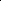 (Signature of authorized person)Date	:________________________________FullName:___________________________Place:________________________________Seal :______________________________ANNEXURE - IIFinancial Bid(In sealed Cover-II super scribed “Financial Bid”)The Financial Bid will be submitted in two Parts.  Part I will be exclusively relating to Patient Diets as per specific details  given in Annexure __.  Part II will exclusively pertain to the Canteen Services meant for persons other than patients.Part I  -  PATIENT DIET SERVICESOffer of rates to be submitted in following sub-heads and shall be inclusive of all charges, statutory obligations and any other expenses related to or incident to performance of the job under reference and with regards to terms and conditions specified herein before. In bill the bifurcation of all taxes should be shown clearly. Please read the details regarding the Specification, Quantity of each of Diet as given in Annexure ____.  The bidder should carefully read the details, specifications and quantity of each diet as given in the aforesaid AnnexureAyurvedic DrinksAyurvedic recipesThe above quoted with including of all applicable taxes/Statutory Expenses and other Expenditures.                                                                           ANNEXURE IVAYURVEDIC DIET Sample diet for Superdeluxe category(A)Sample diet for Deluxe Category(B)Sample diet for Economy Category(C)SAMPLE MENU:FULL LIQUID DIET- Diet 24Fruit juices-orange, mango, pineapple, litchi, mix fruit, guava, grapes, Apple Tender coconut waterMilkSoupsTeaCoffeeButter milkBanana shake/ any fruit shakeIcecream shakeRice kanjiThin custardAny commercial feedFull Liquid Diet -Sample Menu per DayCLEAR LIQUID DIET- Diet25Clear soupsTinned apple juiceTinned pineapple juiceTender coconut waterRoohafza Strained fresh lime juiceStrained dal waterRice kanjiWhey waterClear Liquid Diet -Sample Menu per Day DIABETIC LIQUID DIET- Diet 26Active apple juiceAny fresh fruit juice with no added sugar.MilkButter milkTeaCoffeeTender coconut waterSoupsFresh limejuiceAny diabetic feedRyles tube feeds- Diet 27Every 2 hrly from 6 am to 12 pmSample Menu:Special Blend
Distribution of feeds:MENU FOR OFFICIAL/VISITOR’S MEAL ETC.S. No.  ItemsORDINARY LUNCH Plain Rice-100gms Chapati/Puri-4Dal-125gmsSeasonal Veg-150gms. Paneer -150gmsCurd preparations-100gmsSalad-50gmsOne seasonal fruit/sweet dish-100gms SPECIAL LUNCH Cold drink/Soup/Juice-150mlPulao-150gms Poori/Roti/Nan/Parantha-4Dal-125gms Seasonal Veg-100gms. Paneer Dish -150gms Curd preparations-100gms Salad-50gmsChatni/Pickle & Papad-15gmsFruit/Dessert-100gms Note:Two days Continental/south Indian food will be preparedMenu will have more variety in special lunch. Find sample menu for the same.WORKING LUNCH Soup/Cold drinks/Tea/Coffee/Juice-200mlVeg. Cutlets/Dhokla -3Sandwich Cheese/Veg-2 HIGH TEA Tea/Coffee/Cold drinks/Soup-150mlWafer/Biscuits-3Cutlets(2)/Any dry Snack(1)/Sandwich(2)/Patties(2)Pastry/Sweet(1/100gms)EVENING TEA Tea/Coffee with two Samosas/Bondas/Cutlets/Dry snack as per staff menuTea/Coffee with Biscuits - 2Types One Cup Tea/ One Cup Coffee 5.             BREAKFAST:1.Milk porridge(oats/daliya/cornflakes/wheatflakes)2.TwoDryItem(Poha/upma/idli(2)/cutlet/sandwich/breadbutter/paranthas(2)/Vada/Dhokla/Omelet/Eggs(1)/Puri(2)3.Juice/Tea/Coffee/Milk4.Seasonal Fruit                                                                         ANNEXURE - VCERTIFICATEI, ____________________________________Son / Daughter / Wife of Shri__________________________________Proprietor / Director/ Authorized signatory of the Agency/Firm/Company, mentioned above, is competent to sign this declaration and execute this tender document; I have carefully read and understood all the terms and conditions of the tender and undertake to abide by them; The information / documents furnished along with the above application are true and authentic to the best of my knowledge and belief. I / we, am / are well aware of the fact that furnishing of any false information / fabricated document would lead to rejection of my tender at any stage besides liabilities towards prosecution under appropriate law. I, do hereby declare that the our firm has neither been blacklisted/no criminal case pending against him(attach an affidavit duly notarized on Stamp Paper Worth of Rs. 50/-, stating that no criminal/Black listing case is pending against the firm) by any of the Govt. Institute/Ministries/Departments/PSUs with which the firm had it had dealing for running similar Patient Diet Kitchen/Catering Services during last three years nor has been penalized for inferior or poor quality in their services. (Signature of authorized person)Date:________________________________Full Name:__________________________Place:________________________________Seal :______________________________ANNEXURE -IVBANK GUARANTEE FORM FOR PERFORMANCE SECURITY DEPOSITTo,DirectorAll India Institute of Ayurveda (AIIA), Gautampuri, Sarita Vihar, Mathura Road, New Delhi – 110076WHEREAS………….…………………………………………………………………………………………………………………….…………………………………………………………………………………………………………………………(Name and address of the supplier) (hereinafter called “ the supplier” has undertaken in pursuance of contact no. ……………………………………………………. Dated ……………………….. to supply (description of goods and services) (hereinafter called “the contract”)AND WHEREAS it has been stipulated by you in the said contract that the supplier shall furnish you with a bank guarantee by a scheduled commercial bank recognized by you for the sum specified therein as security for compliance with its obligations in accordance with the contract;AND WHEREAS we have agreed to give the supplier such a bank guaranteeNOW THEREFORE we hereby affirm that we are guarantors and responsible to you, onbehalf of the supplier, up to a total of	(amount of the guarantee in words and figures), and we undertake to pay you, upon your first written demand declaring the supplier to be in default under the contract and without cavil or argument, any sum or sums within the limits of (amount of guarantee) as aforesaid, without your needing to prove or to show grounds or reasons for your demand or the sum specified therein,.We hereby waive the necessity of your demanding the said debt from the supplier before presenting us with the demand.We further agree that no change or addition to or other modification of the terms of the contract to be performed there under or of any of the contract documents which may be made between you and the supplier shall in any way release us from any liability under this guarantee and we hereby waive notice of any such change, addition or modification.This guarantee shall be valid up to and including the	Day of	20(Signature with date of the authorized officer of the Bank).............................................................................................................................................................(Name and designation of the officer).............................................................................................................................................................(Seal, name & address of the Bank and address of the Branch)ANNEXURE - VIILIST OF KITCHEN EQUIPMENT TO BE PROVIDED BY ALL INDIA INSTITUTE OF AYURVEDAANNEXURE VIIIPERMISSIBLE BRAND OF COMMODITIESDeclaration by the Contractor:This is to certify that I/We before signing this contract have read and fully understood all the terms and conditions contained in agreement document regarding terms & condition of the contract, rules regarding daily functioning of the canteen with penal clauses. I/we agree to abide them. No other charges would be payable by Client and there would be no increase in rates during the Concurrency of the Contract period. (Signature of authorized person)Date:________________________________Full Name:___________________________Place:________________________________Seal :_______________________________ILast date & time for receipt of tenders:21.10.2019 up to 3:00 PMIIPre-bidding meeting:14.10.2019 at 11:30 AMIIIDate	&	Time	foropening	of Tenders (Technical bid only) in presence of parties who may wish to be present:21.10.2019 at 3:30 PMIVDate & Time for opening of Financial Bids (For qualified bidders):Shall be Intimated laterVPlace of opening the Tenders:All India Institute of Ayurveda (AIIA), Gautampuri, Sarita Vihar, New Delhi – 110076.S. NoAttributesEvaluation1Financial strength - Average annual (last three years) Turnover Rs. 60.00 lacs/year(25 marks) 60% marks for minimum eligibility criteria 100% marks for twice the minimum eligibility criteria or more2Experience One similar works contract of Rs. 60 lacs or more Or Two similar works contract of Rs. 30 lacs or more or Three similar works contract of Rs 20 lacs or more(20 marks) 60% marks for minimum eligibility criteria of works and 100% marks for twice the minimum eligibility criteria or more 3Performance certificates from existing clients. Kindly attach certificate from the existing clients marks) One certificate = 4 marksTwo certificates = 6 marksThree certificates = 8 marksMore than three certificates  = 10 marks  4Performance of works (Quality) based on reportThe bidders has to get the performance reports from employer in the following format (Including Signature & seal of employer(30 marks)46Statutory compliance ESI/PF/Labor regulations (Affidavit to be submitted)(Max. 15 marks) Evaluation by Technical CommitteePenalty clauseamount ofpenaltyRepeat defaultOn the event of same Service Provider being awarded both” Running of Canteen forHospital and Visitors” and “Inpatient Diet “contract, the staff and material shall not beused interchangeablyRs. 5,000/ daytermination of contractNo bill provide or excessively charged for food foundRs.1000/- per occasionNoncompliance on hygieneRs.1000/- peroccasionRotten or poor quality of vegetables /FruitsRs.2000/- peroccasionpoor quality of riceRs.2000/- peroccasioneach day of unauthorized closing of canteenRs. 5,000/ dayBlack listing and termination ofcontractover stay on termination of contractRs. 10,000/ daystaff if found without proper uniform or ID cardRs.50 per day of default perperson.Any complaint by visitors or staff if not attended with in 48 hrsRs. 500/- for each complaintcomplaints of insects and/or foreign object (hair, rope, cloth, plastic, etc) cooked alongwith food found in any food itemRs. 5,000 percomplaintNon-availability of complaint register or discouraging members from registeringcomplaintsRs. 2,500/-Food poisoningRs :10000Black listing andtermination of contractDilute or adulterated milkRs 2,000/-Improper Pest controlRs1,000/-Absence of proprietor or his representative empowered to take decision during meetingson due invitation or during inspectionsRs 10,000/-Name of proprietor / Director of the Firm/Agency/CompanyFull Address of Reg. OfficeDetails of Banker of the Firm with full addressDetails of Banker of the Firm with full address    Telephone/ Fax Nos /E-mail Id. of       Banker    Telephone/ Fax Nos /E-mail Id. of       Banker10.Bank  Ac/s  No.  of  Firm  for  ECSBank  Ac/s  No.  of  Firm  for  ECS:____________________________________PaymentsPayments11.PAN, TIN, TAN, GST &PAN, TIN, TAN, GST &:____________________________________Registration   No   of   the   FirmRegistration   No   of   the   Firm(Enclose a copy of the same)(Enclose a copy of the same)____________________________________12.Details of Cost of TenderDetails of Cost of Tender:____________________________________13.Details of EMD (DD/FDR)Details of EMD (DD/FDR):___________________________________14.Food  Licence  &  Other  relevantFood  Licence  &  Other  relevant___________________________________Certificate  Details  (  Copy  of  theCertificate  Details  (  Copy  of  theSame must be enclosed)Same must be enclosed)must be enclosed)________________________________________16.   Affidavit  duly  notarized  on  Stamp  :________________________________________Years:(Attach separate sheet if space provided insufficient)(Attach separate sheet if space provided insufficient)(Attach separate sheet if space provided insufficient)TurnoverRemarks, if anyFinancial YearAmount (Rs.)2016-20172017-20182018-2019Net Profit/LossFinancial YearAmount (Rs.)Remarks, if any2016-20172017-20182018-2019S.Details of client along withAmount ofDuration of ContractDuration of ContractNo.address, telephoneContractFromTonumbers and Fax numbers(Rs.)12(Amount in Rupees)(Amount in Rupees)(Amount in Rupees)Type of DietBedBreakfast/MidLunchEveningDinnerTotal AmountTeaMorningSnehapana Diet -1Antihypertensive diet Diet-2Anti- arthritic diet Diet-3Normal Diet(A)-4   Normal Diet(B)-5Normal Diet(C)-6Low calorie Normal Diet(A)-7Low calorie Normal Diet(B)-8Low calorie Normal Diet(A)-9   High Protein Diet(A)-10High Protein Diet(B)-11High Protein Diet(C)-12Diabetic Normal Diet(A)-13Diabetic normal Diet(B)-14Diabetic normal Diet(C)-15Soft /Diabetic/Renal Soft diet(A)-16Soft /Diabetic/Renal Soft diet(B)-17Soft /Diabetic/Renal Soft diet(C)-18Pediatric Normal Diet(A)-19Pediatric Normal Diet(B)-20Pediatric Normal Diet(C)-21 Renal Normal Diet(A)-22Renal Normal Diet(B)-23Renal Normal Diet(C)-24Full Liquid diet-25Clear Liquid diet-26Diabetic Liquid diet-27Ryles/JJ Feed diet-28S.noItemsRates(Rs)1.One Cup Green tea (Readymade) - 125 ml2.Ginger water – 125 ml3.Lemon grass water - 125 ml4.Wheat grass Juice – 50 ml5.Full cream Milk (200ml) + 2 gm Turmeric powder6.Buttermilk with cumin powder– 200ml7.Bitter gourd juice (Patola Rasa) – 200 ml8.White gourd juice (Kushmanda Rasa) -  200 ml9.Beetroot + Ginger Juice – 200ml10.Garlic Milk – 200ml11Milk (200ml)S.noItemsRates(Rs)1.Rice porridge (Yavagu) - 1 cup (300ml volume)2.Kichadi (Prepared from 1 part of Rice + 1/4th Part of Mung dal) 1 cup (300ml volume)3.Rice Gruel (Peya) – 1 cup (300ml volume)4.Mung Dal with Pomogranate without tadka (Dadima Yusha)  1 Katori - 25 gms (Raw weight) 125 gms cooked weight5.Mung Dal with Pomogranate with takda (Dadima Yusha)  1 Katori - 25 gms (Raw weight) 125 gms cooked weight6.Dalia – 1 cup (300ml volume)7.Idli (Medicated with Phalak/Turmeric) – 2 pieces with Chutney8.Idli (Plain)2 pieces with Chutney9.Puffed Rice (Mumure) recipes – 1 Katori (150 ml volume)10.Soup prepared from Mung dal and Radish  - 1 cup (300ml volume)11.Vegetable Upma - 1 cup (300ml volume)PART B – Canteen servicesRATES OF OFFICIAL MEETINGS & PROGRAMMESSnehapana diet -1000 K Cal – Diet 1Snehapana diet -1000 K Cal – Diet 1Snehapana diet -1000 K Cal – Diet 1Snehapana diet -1000 K Cal – Diet 1Meal patternMealsQuantityAmountsLunchChapathi/Phulka (Ghee glazed)1 nos1 medium size roti =25 g atta(raw unit)LunchSeasonal Vegetables (Except Potato, peas, bhindi,pumpkin,brinjal or fibrous veg)1 cup200mlLunchRice gruel/Greengram soup1 Karchi25 g raw unit = 75 gLunchGreen gram soup150 mlLunchGinger & coriander powder processed warm water 200 mlEveningDry Ginger Tea1 cup150 mlDinnerRice greengram soup1 Karchi25 g (raw unit of 20 rice & 5 gms of Mung) = 75 g (cookedBed timeGinger water1 glass200 mlNo Bread or biscuitsNo Bread or biscuitsNo Bread or biscuitsNo Bread or biscuitsAnti-Hypertensive diet -1600 K Cal – Diet 2Anti-Hypertensive diet -1600 K Cal – Diet 2Anti-Hypertensive diet -1600 K Cal – Diet 2Anti-Hypertensive diet -1600 K Cal – Diet 2Meal patternMealsQuantityAmountsBed drinkWheat grass juice/Amla Juice1 cup150 mlBreak fastMilk (Turmeric & Ginger processed)1 glass200 mlBreak fastVeg Dalia1 karchi75g(cooked weight)LunchChapathi/Phulka (No Ghee)2 nos1 medium size roti =25 g atta(raw unit)LunchSalads1 Karchi25 g (raw unit) LunchDal/Pulses/legumes (Green Gram, Horse gram, Matki Dal,Masoor,Arhar)1 Karchi25 g (raw unit) = 125 gLunchSeasonal Vegetables (Except Potato)2 Karchi100g (cooked weight)LunchButter milk (Garlic processed)1 cup200mlEvening snacksFruits - Seasonal fruits 1 servingEvening snacksTea1 cup150 mlEvening snacksBiscuits5 Nos.25g (or)DinnerAs same as lunchBed timeMilk (Ginger processed)1 glass200 mlArthritis diet -1400 K Cal Diet 3Arthritis diet -1400 K Cal Diet 3Arthritis diet -1400 K Cal Diet 3Arthritis diet -1400 K Cal Diet 3Meal patternMealsQuantityAmountsBed drinkGinger water + Jaggery; Lemon grass juice 1 cup150 mlBreak fastMilk (Turmeric & Ginger processed)1 glass200 mlDalia/cornflakes/Rice flakes1 karchi75g(cooked weight)LunchChapathi/Phulka (No Ghee)2 nos1 medium size roti =25 g atta(raw unit)Salads1 Karchi25 g (raw unit) Dal/Pulses/legumes (Green Gram, Horse gram, Matki Dal,Masoor,Arhar)1 Karchi25 g (raw unit) = 125 gSeasonal Vegetables (Except Potato,Cabbage,cauliflower)2 Karchi100g (cooked weight)Butter milk (Garlic processed)1 serving200 g (2 medium)Evening snacksTea/Ginger water1 cup150 mlBiscuits5 Nos.25g (or)DinnerAs same as lunchBed timeMilk (Ginger processed)1 glass200 mlSERVICESDIETSPECIFICATIONMEAL SIZEMORNING TEATea/CoffeeMarie  BiscuitsTea Cup, Saucer,  Creamer, Stirrer, Napkin, 1 Sugar free sachet, 1 Regular Sugar, Hot Water Flask, 2 Biscuits packet, Tea and coffee sachet, Tea spoon, Zip Bag150ml2 no’sBREAKFASTCerealMilkSnack 1FruitsCereal Bowl, Underliner,  sugar free sachet, Regular Sugar sachet, 2Spoons, Napkin,Zip Bag , Condiment Bowl, Full Plate and  Dal Bowl , Salt and pepper sachet.Fruit Plate & Fork30 gms200 ml60 gms150gmsMIDMORNINGBeverages(*Refer the cyclic menu)Glass/bowlWith salt & black pepper sachet200 mlLUNCHChapattiRice(Cooked)Veg 1VEG2(paneer veg)LentilSaladCurdDessertFull Plate, 1 vegetable Bowls, 1 Rice Bowl, 1 dal Bowl, packed curd ,Salad Bowl, Pickle Sachet, Salt and Pepper sachet, Tooth pick, Mouth Freshner, Spoon and Fork, Dessert Bowl with Tea spoon/ B&b for cut fruits , Zip bag3 no’s(20 gms each)75 gms100gms100gms125 gms50 gms100 gms100 gmsEVENING TEATea/CoffeeMarie  Biscuits/Evening Snacks1 B&B PLATE for Sandwich,Tea Cup, Saucer, D'lecta Creamer, Stirrer, Napkin, 1Sugarfree, 1 Regular Sugar, Hot Water Flask, Tea and coffee sachet, 2 Tea spoon, Zip Bag150 ml2 no’s/60gmsEVENING BEVERAGESoupSoup Flask, soup Bowl and Underliner, Soup Spoon, Salt and pepper sachet, Napkin200 mlDINNERSame as lunchNote* no curd in dinner(*Curds will not be served during dinner)BEDTIMEMilkFlask, Cup and Saucer, Sugar Free, Sugar Sachet,Tea spoon, Napkin200 mlSERVICESDIETSPECIFICATION  FOR DELUX  ROOMSMEAL SIZEMORNING TEAReadymade Tea/CoffeeMarie BiscuitsTea Cup, 1 Hot Water Flask, 2 Biscuits packet150ml2 no’sBREAKFASTCereal/ Snack 1MilkFruitsCereal Bowl/Dal bowl, Hot water Flask,1Spoon, Condiment Bowl,Fruit Plate & Fork60 gms200 ml150gmsMIDMORNINGBeverages(*Refer the cyclic menu)Glass/bowlWith salt & black pepper sachet200 mlLUNCHChapattiRice(Cooked)Veg 1Veg 2LentilCurdSaladCompartment  Plate, Salt and Pepper sachet, Spoon 3 no’s(20 gms each)75 gms100gms100gms125gms100gms50 gmsEVENING TEAReadymade Tea/CoffeeMarie Biscuits /Evening Snacks(refer the menu1 B&B PLATE for Sandwich/Snack,Tea Cup, Hot Water Flask, 1 Tea spoon150 ml2 No’s/60gmsEVENING BEVERAGESoup200 mlDINNERSame as lunchNote* no curd in dinner(*Curds will not be served during dinner)BEDTIMEMilkFlask, Cup 200 mlSERVICESDIETSPECIFICATION  FOR ECONOMY  ROOMSMEAL SIZEMORNING TEAReadymade Tea/CoffeeMarie Biscuits /Evening Snacks(refer the menuTea Cup, 1 Hot Water Flask, 2 Biscuits packet150ml2 no’sBREAKFASTCereal/ Snack 1MilkCereal Bowl/Dal bowl, Hot water Flask,1Spoon, Condiment Bowl60 gms200 ml150gmsLUNCHChapattiRice(Cooked)Veg 1LentilCurdSaladCompartment  Plate, Salt and Pepper sachet, Spoon 3 no’s(20 gms each)100 gms100gms125gms100gms50 gmsEVENING TEAReadymade Tea/CoffeeMarie Biscuits Tea Cup, Hot Water Flask, 1 Tea spoon150 ml2 No’sDINNERSame as lunchNote* no curd in dinnerMealsMondayTuesdayWednesdayThursdayFridaySaturdaySundayBed teaTeabiscuits-2Teabiscuits-2Tea(no sugar)Biscuits-2Tea(150 ml)Biscuit-2Tea biscuits Milk /JuiceBiscuit - 2Tea Biscuit-2Breakfast                Veg upmaCoriander ChutneyVeg PohaCorianderChutneyMethi IdliCoconut chutneyGreen gram dal cheelaTomato chutneyVeg DaliaTomato chutneyVeg IdliCoconut ChutneyFruit/fruit JuiceVeg SewiyanRoasted chana chutney (no lemon)LunchChapatti Rice/KhichriKulthi dalMethi vegMix saladZeera chaach Chapatti Rice/KhichriMix dalCapsicum babycornMix saladZeera chaachChapatti Rice/KhichriGreen moong dalGhiyaMix saladZeera chaachChapatti Rice/KhichriYellow moong  dalGazarMix saladZeera chaachChapatti Rice/KhichriKulthi dalRaw bananaMix saladZeera chaach Chapatti Rice/KhichriMasoor dalKarelaMix saladZeera chaachChapatti Rice/KhichriMix dalGazarMix saladZeera chaachEvening tea Herbal Tea(Zeera,Ginger,Gur,dalchini)  Marie Biscuit -2Herbal Tea(Zeera,Ginger,Gur,dalchini)  Marie Biscuit -2Herbal Tea(Zeera,Ginger,Gur,dalchini)  Marie Biscuit -2Herbal Tea(Zeera,Ginger,Gur,dalchini)  Marie Biscuit -2Herbal Tea(Zeera,Ginger,Gur,dalchini)  Marie Biscuit -2Herbal Tea(Zeera,Ginger,Gur,dalchini)  Marie Biscuit -2Herbal Tea(Zeera,Ginger,Gur,dalchini)  Marie Biscuit -2Dinner         Chapatti Rice/KhichriYellow Moong dalGhiyaMix. salad Chapatti Rice/KhichriGreen moong  dalSitaphalMix saladChapatti Rice/KhichriYellow moong dalKarelaMix saladChapatti Rice/KhichriMasoor dalRaw bananaMix. saladChapatti Rice/KhichriGreen moong dalSitaphalKachumbar. saladChapatti Rice/KhichriYellow moong dalMethi vegMix saladChapatti Rice/KhichriGreen moong dalKundruMix saladBed timeMilk with haldiMilk with haldiMilk with haldiMilk with haldiMilk with haldiMilk with haldiMilk with haldiMeal patternMealsQuantityAmounts6 amTea1 cup200 ml8amMilk/Milk shake/Butter milk1 glass200ml10amCoconut water1 glass200ml12pmStrained Vegetable soup1 cup150 ml2pmThin Custard1 glass200ml4pmTea1 cup150 ml6pmStrained dal soup1 bowl200ml8pmThin Custard/Milk shake1 glass200ml10pmRouafza /Coconut water1glass200mlMeal patternMealsQuantityAmounts6 amTea1 cup200 ml8amStrained Fruit Juices1 glass200ml10amCoconut water1 glass200ml12pmStrained Vegetable soup1 cup150 ml2pmFruit Juices1 glass200ml4pmTea1 cup150 ml6pmLemon water1 glass200ml8pmStrained Dal soup1 glass200ml10pmRouafza /Coconut water1glass200mlFood items included ( Raw Unit)Quantity (amount)   Make upMilk200 (ml)Volume up to 800 ml for 4 feedsRefined Oil15 (ml)Volume up to 800 ml for 4 feedsGlucose75(g)Volume up to 800 ml for 4 feedsCorn Starch25 (g)Volume up to 800 ml for 4 feedsSkim Milk Powder/High protein Supplement30 (g)Volume up to 800 ml for 4 feedsEggwhite3 no’sVolume up to 800 ml for 4 feedsSalt2 gmsVolume up to 800 ml for 4 feedsRose syrup1 tbspVolume up to 800 ml for 4 feedsPotassium (mg)25Volume up to 800 ml for 4 feedsMeal patternMealsAmounts6 amMilk200 ml8amSpecial Blend200ml10amSpecial Blend200ml12pmSpecial Blend150 ml2pmSpecial Blend200ml4pmSpecial Blend150 ml6pmSpecial Blend200ml8pmSpecial Blend200ml10pmSpecial Blend200ml12pmRice water/Dal water200mlS.No.Description of items1Wash units 2Pantry Service Table 3Electric Tea Boiler 4Electric Salamonder 5Soiled Dish Landing 6Clean Dish rack 7Work Table with sink 8Storage racks 9Cooking range gas burners 10Gas griddle plate 11Three sink wash unit 12Exhaust Hood 13Stainless Steel rack with shelves 14Masala Grinder 15Pot rack (storage rack) 16Four-door vertical fridge 17Chairs 18Sofa Type sitting seats 19Sofa Tables 20Standing Tables 21Square Tables 22Water Cooler 23Wooden Counters 24Cash Counter 25Pesto Flash 26Gas Cylinders 27Exhaust Fans (18” x 12”) ITEMBRANDSaltIodised salt such as Tata, Annapurna, Nature FreshSpicesMDH, MTR or equivalent quality brandsKetchupMaggi, Kissan, HeinzOilRefined oil such as Sundrop, Nature Fresh, GodrejPickleMother’s or Priyaor TopsAttaAashirvad, Pillbury, Nature FreshButterAmul, Britania, Mother DairyBreadHarvest/Britania makeJamKissan, NafedMilkToned milk of Mother Dairy, Delhi Milk SchemePaneerAmul/Mother DairyTeaBrook Bond, Lipton, TataCoffeeNescafe, Rich BruBiscuitsBritania, Parle, Good DayIce Cream, Lassi, CurdMother Dairy, Amul, Cream Bell – all varietiesMixtures/ChipsHaldiram/BikanerMineral WaterISI marked Kinley/Bisleri/GangaBesan, DalRajdhaniRiceBasmatiCold DrinksPepsi, Coke etc.JuicesReal, TropicanaLemon WaterHelloSweetBikaner, Haldiram